РОЖИЩЕНСЬКА МІСЬКА РАДА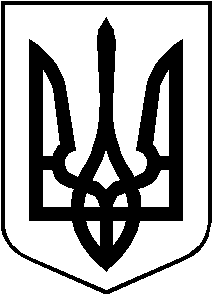 ЛУЦЬКОГО РАЙОНУ ВОЛИНСЬКОЇ ОБЛАСТІвосьмого скликанняРІШЕННЯ   08 вересня 2022 року                                                                                   № 24/8Про затвердження технічних документацій із землеустрою щодо інвентаризації земель та передачу земельних ділянок в оренду СГПП «НЕСВІЧ»Розглянувши клопотання СІЛЬСЬКОГОСПОДАРСЬКОГО ПРИВАТНОГО ПІДПРИЄМСТВА «НЕСВІЧ», керуючись пунктом 34 частини 1 статті 26 Закону України «Про місцеве самоврядування в Україні», Законом України «Про внесення змін до деяких законодавчих актів України щодо створення умов для забезпечення продовольчої безпеки в умовах воєнного стану» № 2145-IX від 24.03.2022 року, статтями 12, 791, 83, 122, 186 та пунктом 27 Розділу X ПЕРЕХІДНІ ПОЛОЖЕННЯ Земельного Кодексу України, статті 19 Закону України «Про землеустрій», враховуючи рекомендації постійної комісії з питань депутатської діяльності та етики, дотримання прав людини, законності та правопорядку, земельних відносин, екології, природокористування, охорони пам’яток та історичного середовища від 02.09.2022 № 26/4, міська радаВИРІШИЛА:	1. Затвердити технічну документацію із землеустрою щодо інвентаризації земель та передати  в оренду земельні ділянки згідно додатку 1.	2. Зобов’язати СІЛЬСЬКОГОСПОДАРСЬКЕ ПРИВАТНЕ ПІДПРИЄМСТВО «НЕСВІЧ»:             2.1. Виконувати обов’язки  землекористувача земельних ділянок відповідно до пункту 27 Розділу X ПЕРЕХІДНІ ПОЛОЖЕННЯ Земельного Кодексу України;	  2.2. В місячний термін з дня прийняття рішення укласти договір оренди землі з Рожищенською міською радою та зареєструвати право на земельні ділянки відповідно до пункту 27 Розділу X ПЕРЕХІДНІ ПОЛОЖЕННЯ Земельного Кодексу України.	3. Контроль за виконанням даного рішення покласти на постійну комісію з питань депутатської діяльності та етики, дотримання прав людини, законності та правопорядку, земельних відносин, екології, природокористування, охорони пам’яток та історичного середовища Рожищенської міської ради.Міський голова                       			Вячеслав ПОЛІЩУКСупрун Аліна 21541Вавринюк Оксана 21541